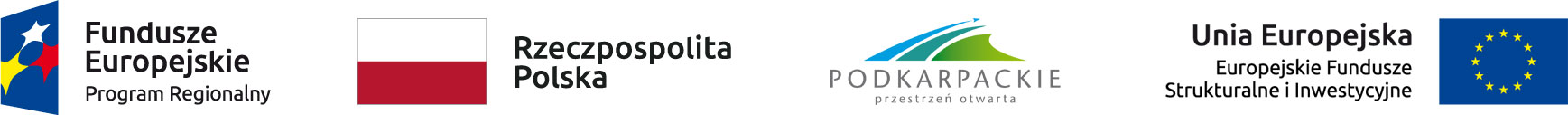 Opis zmian Szczegółowego Opisu Osi Priorytetowych Regionalnego Programu Operacyjnego Województwa Podkarpackiego na lata 2014-2020Zmiany wprowadzone do ww. dokumentu w porównaniu do obowiązującej wcześniej wersji (z dnia 20 grudnia 2022 r.) obejmują wyłącznie modyfikacje dokumentu  SZOOP RPO WP 2014-2020 w rozdziałach II i III tj. przesunięcia alokacji EFS między Działaniami w ramach tej samej Osi Priorytetowej: w rozdziale II. Opis poszczególnych Osi Priorytetowych RPO WP 2014-2020 oraz poszczególnych działań/poddziałań w OP VIII Integracja społeczna przesunięcie wolnych środków w łącznej kwocie 467 714 euro między PI 9i, 9iv do PI 9v do Działania 8.5 Wspieranie rozwoju sektora ekonomii społecznej w regionie, 
z następujących działań:z Działania 8.1 – 237 807 euroz Działania 8.4 – 1 645 euroz Działania 8.6 – 4 743 euroz Działania 8.7 – 7 290 euroz Działania 8.8 – 17 888 euroz Działania 8.9 –  7 273 euroz Działania 8.10 – 191 068 eurow rozdziale II. Opis poszczególnych Osi Priorytetowych RPO WP 2014-2020 oraz poszczególnych działań/poddziałań w OP IX Jakość edukacji i kompetencji w regionie przesunięcie wolnych środków w łącznej kwocie 779 767 euro między PI 10i, 10iii do PI 10iv do Działania 9.5 Podnoszenie kompetencji osób dorosłych 
w formach pozaszkolnych, z następujących działań:z Działania 9.1 – 320 074 euroz Działania 9.2 – 8 740 euroz Działania 9.3 – 106 471 euroz Działania 9.4 – 282 283 euroz Działania 9.6 – 62 199 euro (w tym z Podziałania 9.6.1 – 60 766 euro oraz 
z Podziałania 9.6.2 – 1 433 euro) w rozdziale III. Indykatywny plan finansowy (wydatki kwalifikowalne w euro) aktualizacje alokacji wynikające z ww. propozycji przesunięć.Zmieniony SZOOP RPO WP 2014-2020, o którym mowa powyżej jest stosowany
od dnia 20 marca 2023 r. Rzeszów, 20.03.2023 r.